Муниципальное бюджетное дошкольное образовательное учреждение детский сад «Северяночка»«Игры на внимание»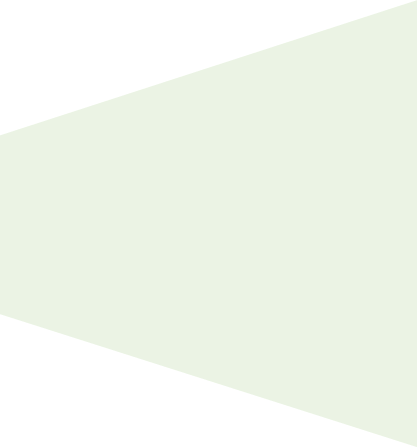                                                                                                             Подготовила: учитель – логопед
                                                                                                                        Рахат кызы Нуркыз

                                                                                                                           с.Гыда 2021Развитие внимания и памяти является важной коррекционной задачей. Эти процессы теснейшим образом связаны с речью. Если у ребенка нарушено внимание, то восприятие речи не может происходить в полном объеме. Одной из причин возникновения общего недоразвития речи является нарушение внимания. У детей с ОНР внимание нарушено примерно в 90 из 100 случаев. Из этого следует, что развитие внимания и памяти положительно складываются на коррекции речевого недоразвития. И заниматься этим необходимо и во время непрерывной непосредственно образовательной деятельности, и во время игровой деятельности, и во время режимных моментов.Хочу остановиться на играх и упражнениях, эффективно развивающих внимание и память детей, которые могут использовать педагоги в своей работе.Игра «Будь внимателен»Перед началом игры разучите условные сигналы. При слове «зайчики» дети должны попрыгать, при слове «цапли» - стоять на одной ноге, а при слове «лошадки» - остановиться и стучать одной ногой об пол.Теперь попросите идти детей по кругу. Ведущий с разными интервалами и в различном порядке называет слова-команды, а дети их выполняют.В дальнейшем можно набор команд расширить.Игра «Поющие животные»Играющим предлагается представить себя животным, любящим петьДети должны по очереди «спеть» (промяукать, прогавкать, промычать и т. д.) какую-нибудь песню. Например, «В траве сидел кузнечик», «В лесу родилась елочка», а остальные - угадать их.Игра «Земля, вода, огонь, воздух»Дети садятся в круг. Ведущий договаривается с ними, что если он скажет слово «земля», все опускают руки вниз, слово «вода» - вытянуть руки вперед, слово «воздух» - поднять руки вверх, а слово огонь - произвести вращение руками в лучезапястных и локтевых суставах.Дети повторяют слова за ведущим и выполняют соответствующие движения. Сначала можно говорить медленно, потом быстрее и быстрее.Выигрывает тот, кто не сбился и выполнил все команды правильно.Для развития внимания полезно проводить хорошо известные воспитателям упражнения: «Найди отличия», «Найди предмет, не похожий на другие», «Что изменилось?», «Лабиринт», «Исправь ошибки», традиционные игры: «Летает - не летает», «Съедобный - несъедобный».Память является одной из основных способностей человека и одним из необходимых условий развития интеллекта. Для развития памяти детей старшего дошкольного возраста с общим недоразвитием речи рекомендуется заучивание стихов или сказок, рассказы об увиденном во время прогулок, а так же специальные игры и упражнения.Игра «Послушай и запомни»Подберите пять пар связанных друг с другом по смыслу слов, например: туча - дождь, ночь - луна, постель - сон, солнце - день, лампа - свет. Предложите ребенку прослушать их два раза. Затем называйте по одному слову из каждой пары. Задача малыша - вспомнить второе слово.Усложняя задание, увеличивайте количество пар.Обязательно меняйтесь ролямиИгра «Посмотри и запомни»На столе поставьте несколько предметов и игрушек. Покажите их ребенку на 10 секунд. После этого попросите ребенка отвернуться и измените, расположение предметов на столе, добавьте или уберите какой-нибудь предмет. Поверните ребенка и попросите его повторить первоначальную картину на столе.Игра «Нарисуй узор»Попросите ребенка посмотреть на нарисованный узор и повторить его на чистом листе бумаги по памяти.Все эти и другие подобные игры помогают педагогу в полном объеме развивать у детей с общим недоразвитием речи внимание и память, а вместе с ними и речь.Игры-перевоплощения в помощь для устранения заикания.Малыш с заиканием обожает перевоплощаться: представляет себя то птичкой, то зайчиком, а то и вовсе неодушевленным предметом. Это очень здорово! Так он избавляется от различных страхов и комплексов. Игры-перевоплощения помогают забыть о проблемах и справиться с запинкам. Поучаствуйте в этих играх и помогите малышу представить себя, например… маленьким китенком. Возможно, он уже видел, как киты выпускают фонтаном струю воды, всплывая на поверхность. Повторить нечто подобное будет несложно. Уложите чадо на ковер, положите под голову небольшую подушечку. Лежа на спине, малыш должен выдохнуть воздушный «фонтан». При этом его правая рука находится на животе в области диафрагмы. Крошка-китенок вдыхает носом воздух и одновременно втягивает животик, а затем медленно выдыхает через рот и выпячивает животик: «п-ф-ф-ф-…»:Словно остров, кит плыветВ море-океане.И купает всех подрядОн в своем фонтане!Повторите это забавное упражнение несколько раз. В конце его малыш должен полностью расслабиться и некоторое время полежать спокойно.А теперь изобразите самовар. Кроха, сидя на стульчике, держит одну ладошку на животе, а другую – на груди. Вот он вдыхает носом воздух и максимально втягивает в себя животик, а затем медленно-медленно выдыхает воздух через рот. Животик в это время раздувается, словно шарик, мышцы животы расслабляются. Взрослый сопровождает эти действия словами:Самовар кипит, самовар пыхтит:П-ф-ф-ф…, п-ф-ф-ф-…, п-ф-ф-ф-…Приглашает он гостей чай отведать поскорей:П-ф-ф-ф…, п-ф-ф-ф-…, п-ф-ф-ф-…Не забывайте при этом следить, чтобы плечи малыша не приподнимались!Последние две игры-перевоплощения помогают снять спазм и судороги в области диафрагмы. Они учат ребенка и правильному диафрагмальному дыханию.Расслабление мышц артикуляционного аппарата – отдельная тема. В этих мышцах чаще всего возникают судороги. Они могут локализоваться в губах, в языке, в мягком небе. Очень важно научить кроху преодолевать их спазм и напряжение. У детей в 3-4 года это достигается, естественно, с помощью игр. Ещё одно непременное условие – наличие зеркала. Берем за основу обычные артикуляционные упражнения. Например, «Улыбка». Кратковременно, но с большим усилием ребенок растягивает губки, и быстро их расслабляет: «Солнышко улыбнулось, и – спряталось за тучку, снова улыбнулось, и – спряталось» (несколько раз). Другое упражнение, «Хоботок»: «Слоненок потянулся за конфеткой и убрал свой хоботок». «Спрячем губки»: крепко сжали (спрятали) губы и – расслабили. «Сердитый котенок»: «Котенок рассердился и выгнул спинку (язык упирается кончиком в передние зубы и выгибается «горочкой»), а теперь он улегся спать». Очень важно, чтобы напряжение артикуляционных органов было кратковременным, но сильным, а расслабление – длительным. Это расслабление ребенок должен обязательно почувствовать и понять, как оно приятно. Почаще говорите это слово: «расслабились». После всех упражнений ребенок научится моментально на него реагировать. Выработается своего рода рефлекс, который будет незамедлительно убирать напряжение. 